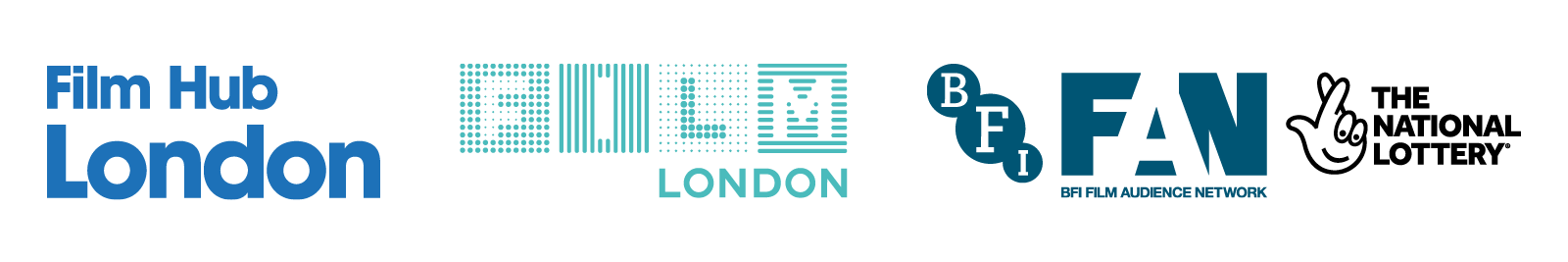 The Feast (Gwledd) (18)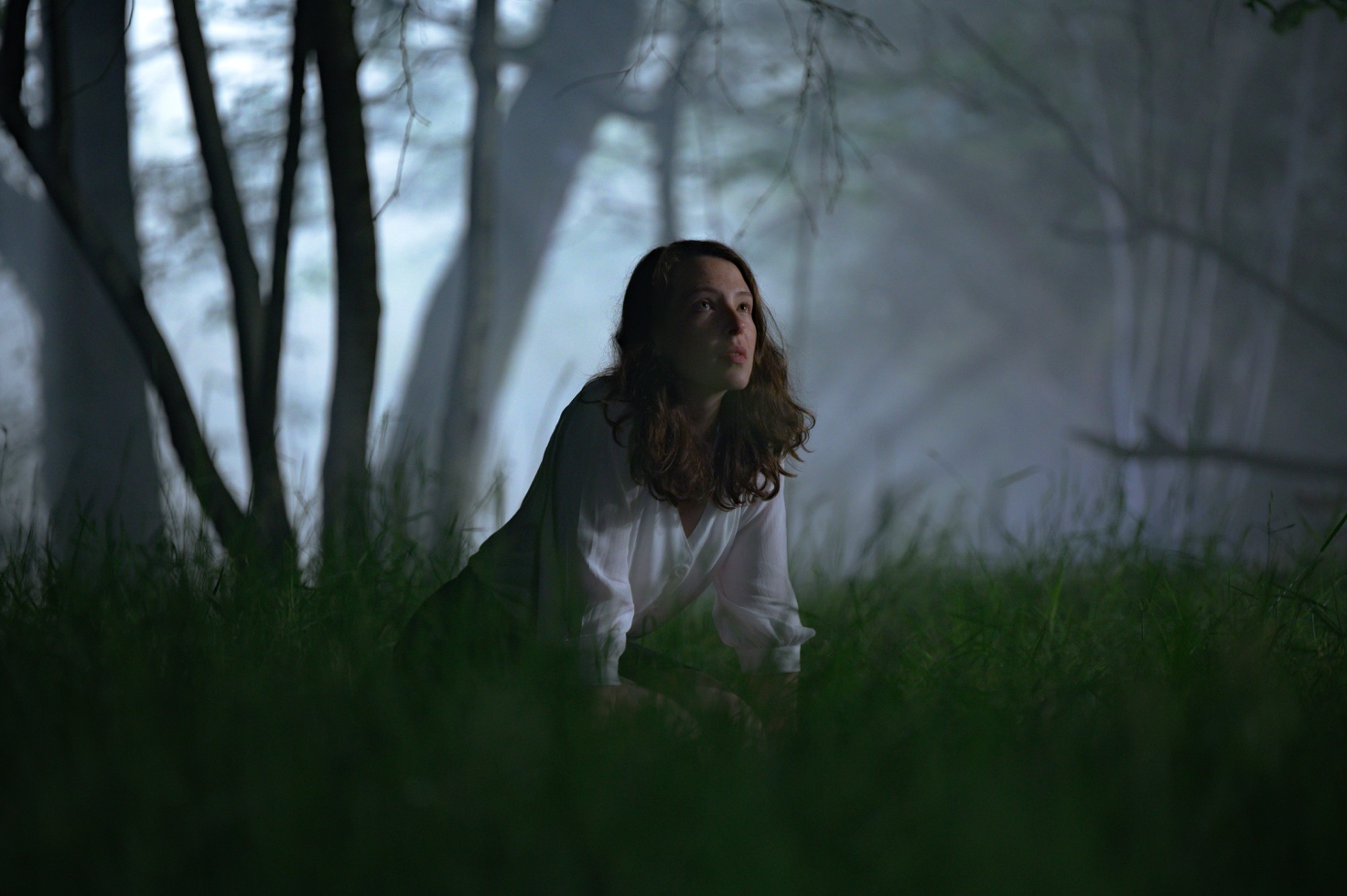 As Recommended by the FAN Young ConsultantsDir. Lee Haven Jones|UK|2021| 93 minsDistributor: Picturehouse EntertainmentBookings: Bill Sich -  bill.s@picturehouses.co.ukAvailable: Friday 19th August
Platform: Exclusively Theatrical Cast: Annes Elwy, Nia Roberts, Julian Lewis JonesLanguage: Welsh (with English subtitles)BBFC guidance:  Strong gory violence, sexual violenceFor information about the Q&A tour see here: www.TheFeast.Film/tickets/?format=Q%26ASupported by Film Hub Wales’ Made in Wales strand which celebrates films with Welsh connections. Find out more here. FHW members can also access financial support to screen the film.SynopsisWelsh LanguagePan mae gwledd yn cael ei chynnal mewn cartref moethus, anghysbell, does dim syniad gan y teulu sy’n byw yno o’r hunllef arswydus sydd ar y gorwel. Mae menter fwyngloddio’r teulu yn y fantol ac mae meddyliau pawb ar achub y cynllun gwerthfawr. Mae’r ferch dawel sydd wedi’i chyflogi i weini’r bwyd yn bwrw cysgod dros y parti. Ac wrth i’r noson fynd yn ei blaen, mae Cadi’n dechrau herio egwyddorion y teulu yn araf deg er mwyn dinistrio’r rhith mae’n nhw’n glynu ato, gyda chanlyniadau brawychus. Ffilm arswyd gyfoes, iasol, newydd yw GWLEDD, sef ffilm nodwedd gofiadwy gyntaf Lee Haven Jones, yn serennu rhai o actorion mwyaf adnabyddus Cymru. Mewn sinemâu yn unig ar Awst 19 - Mwy o wybodaeth yma www.TheFeast.FilmEnglish languageWhen a wealthy family and their guests gather for a dinner party in the remote Welsh countryside, they have little idea of what awaits them. Hosted at their luxurious new house, the family have a valuable mining venture at stake and the atmosphere is tense. The arrival of a mysterious young woman who has been hired as a waitress brings a quiet, unsettling presence to the evening. And as the night progresses, she soon begins to challenge the family’s beliefs, unravelling the illusion they’ve created with slow, deliberate, and terrifying consequences. A carnivorously chilling new horror film, THE FEAST features an outstanding cast and marks an unforgettable feature debut from Lee Haven Jones. Exclusively in cinemas 19 August - find out more at www.TheFeast.FilmSocialOfficial website: 	www.TheFeast.FilmOfficial Twitter: 	Twitter.com/PicturehouseEntOfficial Facebook:	Facebook.com/FeastFilmUKOfficial Instagram: 	@picturehousesOfficial hashtag: 	#TheFeastFilm, #GwleddSocial handles:Annes Elwy: @anneselLee Haven Jones: @LeeHavenJonesPress Quotes:★★★★ 
"One night. One House. One hell of a feast" The People's Movies
★★★★“Un noson. Un tŷ. Gwledd unigryw sy’n tynnu dŵr i’r dannedd" The People's Movies★★★★"A carnivorously splendid horror...chillingly unforgettable" Movie Marker★★★★ “Pryd o arswyd ysblennydd… iasol ac anghofiadwy” Movie Marker★★★★"Will leave you hungry for more" Eye For Film★★★★ “Byddwch yn awchu am fwy” Eye For FilmDigital Assets (Dropbox) (will be regularly updated)
Password: FeastFilmArtwork (English and Welsh language available)Trailer (English and Welsh Language available)30” Trailer (English and Welsh Language available)StillsSocial AssetsOfficial Synopsis (English and Welsh Language available)Film Hub Wales’ Made in Wales assets including: Interview with Roger Williams and Annes Elwy, led by Welsh horror writer Nia Morais Social quote cards,  A press release from FHW including cinema listing can also be found here.  Here’s also a link to a creative essay from freelance writer and researcher Rosie Couch on the political messages at the heart of Gwledd TRAILERMain trailer link:https://www.youtube.com/watch?v=jPOTraOsGLYWelsh language version, which can also be embedded:https://www.youtube.com/watch?v=Ujp-OyOIMCoIf you’d like to embed the trailer natively, there are two links below where it can be downloaded:i) English language version here:  Link: https://we.tl/t-udOuf0hfadPassword: FeastTrailer1ii) Welsh language version here:Link: https://we.tl/t-Y5akNTF4Yb
FAN Young Consultants FeedbackThe FAN Young Consultants group is a 10 strong group of under 30 year olds working in Film Exhibition across the UK. Working with Film Hub London’s Young Audiences Manager Moira McVean, the group is recommending new release films that they believe will resonate particularly well with their peers and young people aged 16-30.

Previous titles supported by the group include Parasite, Portrait of a Lady on Fire, The Assistant, Days of the Bagnold Summer, Babyteeth, Socrates, Rocks, County Lines, Mogul Mowgli, Willy’s Wonderland, Sound of Metal, Last Man Standing, Night of the Kings, Limbo, Souad, Gagarine You Will Die at Twenty, Petite Maman, Bad Luck Banging: or Loony Porn, Boiling Point, Belle, Flee, Ali & Ava, Happening, The Worst Person in the World, All My Friends Hate Me, Pleasure. Packs can be downloaded hereJames Calver“This might be the wrong choice of words but I really enjoyed this. It’s a very simple premise and the first 30-45mins does feel a little bit slow, but by the time it the film really starts to breakdown I feel like it’s earnt that step back in pace at the beginning. Even though I said it was simple there’s a lot going on, with fun commentary on capitalism, consumerism, environmental issues, the role of women in the household, Welsh-ness…all tied up in this neat bow of a Welsh Folk tale. The fact it is in Welsh I found really effective – I don’t think it would have had the same effect if it was in English. At times it felt like it was set in Eastern Europe, whereas sometimes there were clear signposts it was in the UK. It made me feel unsettled at all times.Even though I wasn’t familiar with this particular folk story, it still felt very understandable and contemporary with this eco-lens. As it developed, I think it became quite clear she was supposed to be this Mother Nature-esque character, however it’s clear the director either has a distinct knowledge of Welsh folk tales or has drawn on folk tales from other sects, as the spiritual element of the horror felt spot on. There were parts that felt Christian as well, almost reflecting the deadly sins. It felt as grounded in its mysticism as something like The Green Knight. All in all, very much enjoyed this one!”Caitlin Lydon“Watched The Feast this week, really liked it! I found it oddly moving even though it was so brutal (sometimes too brutal for me, but I am wimp). I thought the acting was great and every character was delightfully unpleasant in their own way. It is a bit of a slow burn, but it was so well controlled and masterfully creepy that I felt suitably spooked even before anything terrible happened. Thumbs up from me!” Louise Giadom“The Feast: I watched this a while ago but remember enjoying it. It's definitely arthouse horror where it's more slow and thought provoking rather than out and out jump scare ridden. It was very weird and I wasn't really sure what was happening for a lot of it. Quite slow and took a bit for it to really get going but then once it does it packs a punch. The glass scene for instance is still the main thing I remember from watching this because it was so shocking and disgusting. I think the fact that not much necessarily happens means the gory elements really stand out which works for it. I remember being pleasantly shocked by the twist at the end and thinking it all paid off quite well.”Yasmin Begum (Welsh speaker)“Gwledd is a striking and superb Welsh language slow-burn horror film set in Snowdonia. The themes of identity, gender, class, and mythology all collide amidst man’s desire to conquer and own the earth. It’s one of the best Welsh language films to come out over the past decade, with striking and creepy cinematography.” Ffilm IfancYoung filmmakers and curators from all over Wales have joined forces under the banner of Ffilm Ifanc to showcase the next generation of young filmmaking talent in Wales. Two members of the group were invited to share their feedback on thoughts on the film.Hedydd Ioan“I really like it! As a Welsh Speaker too I found it amazing seeing a new Welsh Language film. Overall, I really liked the ambiance the film created and especially in those opening chapters where there is a real sense of dread. Also really liked the characters and the central conflict of the farm and wanting to mine for minerals, found it really easy to follow and very engaging.I liked the ending but not sure if I understood it completely, didn’t feel that stopped me from enjoying it as I felt that is more just the experience of all the carnage going on. I would compare it to another foreign language film that came out last year called 'Titane', I didn't understand that at all but absolutely loved it. Maybe there's a cross over between fans who quite like horror and foreign language films that liked 'Titane' that would like 'Gwledd'.”Osian Andrew“Gwledd is a visually admirable piece of cinema. A true indie, it successfully produced a story of greed, lies and mystery. With an outstanding new and established cast and an intriguing yet peculiar story, I thought the film delivered the mythical and indifferent qualities that Wales has on offer. I especially liked how the film was shot, using numerous lengthy one-shot scenes, the camera & directing work brought out the best in the story & its cast. It was a breath of fresh air to watch a film that wasn't predictable. When the film was at its most random & unexplainable points it was at its best. Lee Haven Jones delivered yet another stellar piece of craftsmanship through his directorial genius - yet again proving he is one of Wales' finest filmmaking minds.”Comparison/Complementary titles: Lamb, The Witch, Midsommer, Censor, Kill List, The Wicker Man, Blood on Satan’s Claw, Yr Ymadawiad (The Passing)  ThemesFolklore, horror, coming of age, environmental crises, class, privilege, food, Welsh landscapeRecommended age18+ sweet spot 18-22Marketing ideasCan you do a ticketing offer? Pay what you can model? 2 for 1 or group discount for up to 6? Think about which platforms you’re using to communicate with your audiences (Instagram and Twitter recommended for this title and target age group)Set up a post screening informal ‘wine & chat’ sessionCould you programme a retrospective or double bill of folklore horror films, ending with The Feast?  “Perhaps programming it alongside The Witch or Midsommar would be fun” (Young Consultant Caitlin Lydon).As a Welsh speaker, Young Consultant Yasmin Begum had some specific suggestions:Making contact with a local Welsh society local to you. There’s the London Welsh Centre, the Liverpool Welsh Society, Cymmrodorion (also based in London), the Bradford Welsh Society and many others across the UK. Could you do something together? Find a Welsh society near you: http://www.chelmsfordwelsh.org.uk/welsh_societies.html Engage a local speaker with an interest in Welsh language film or horror to discuss the film and some of the themes that it touches on For exhibitors based in Wales, make contact with your local Menter Iaith groups. These are Welsh language development groups that work to support the Welsh language and Welsh language speaking communities. There could be opportunities for joint screenings, pop up screenings, and so much more for Gwledd.  Menter Iaith website: https://mentrauiaith.cymru/en/mentrau-iaith-cymru/ Make sure to advertise your event in Papurau Bro and other Welsh language channels if you’re marketing the film in Wales: https://bro.360.cymru/papurau-bro/ Does your organisation offer review tickets? Reach out to local newspapers or film buffs to see if they might be interested in attending a screening. And from Hedydd Ioan (Ffilm Ifanc):For more ‘stranger things’ you could package it as an eating out and film experience and prepare a menu or snack food to go with the film? Obviously would be very weird, but you could package it as quite a strange night!The way I'd pitch it to my friends too is a quite strange horror, I have some friends that I know like David Lynch and I'd definitely recommend this.Also, to people who liked 'Everything, Everywhere All At Once', all though not the same thematically it's an independent film with foreign languageInteresting Articles/Videos/contacts: A keen edged, Slow Burn, Welsh Language horror that Takes no Prisoners 
Variety – Jessica KiangLee Haven Jones on The Feast’s inherent Welsh-nessFangoria – Andrew KrumpTikTok from @letswatchthat on their Top 5 Folk horror films